                                 ПЕЧЕНІЗЬКА СЕЛИЩНА РАДА                          ЧУГУЇВСЬКОГО РАЙОНУ ХАРКІВСЬКОЇ ОБЛАСТІВИКОНАВЧИЙ КОМІТЕТ		  Р І Ш Е Н Н Я      31 травня 2021 року                                                             		№ 39       Про екологічну очистку дерев       на території с. Новий БурлукРозглянувши  заяву старости с. Новий Бурлук  Блохи Віри Петрівни про екологічну очистку 42 (сорока двох) дерев, а саме: тополя - 5 шт, кленок - 37 шт., дані дерева знаходяться в аварійному стані та створюють загрозу життю людей, пошкодженню житлових будинків, ліній електропередач, враховуючи акт комісії по обстеженню зелених насаджень, утвореної розпорядженням Печенізького селищного голови від 18 травня 2021 року, керуючись ст.33 Закону України „Про місцеве самоврядування в Україні”, виконавчий комітет Печенізької селищної ради,В И Р І Ш И В:Затвердити акт обстеження зелених  насаджень: № 3 від 19.05.2021 року – про екологічну очистку 42 (сорока двох) дерев, а саме: тополя - 5 шт, кленок - 37 шт.,  які знаходиться в аварійному стані та створює загрозу життю людей пошкодженню житлового будинку, ліній електропередач за наступною адресою:       с. Новий Бурлук:    вул. Шкільна, № 1, вул. Центральна, 1 Надати дозвіл Печенізькому КП «Джерело», Чугуївському районному цеху електричних мереж на екологічну очистку дерев згідно п.1  цього рішення.Контроль за виконанням цього рішення покласти на першого заступника Печенізької селищної ради Юрія МАРИНЕНКОГолова виконавчого комітету Печенізької селищної ради				            Олександр ГУСАРОВ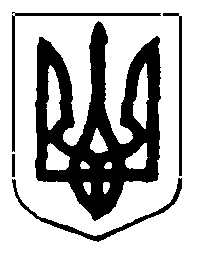 